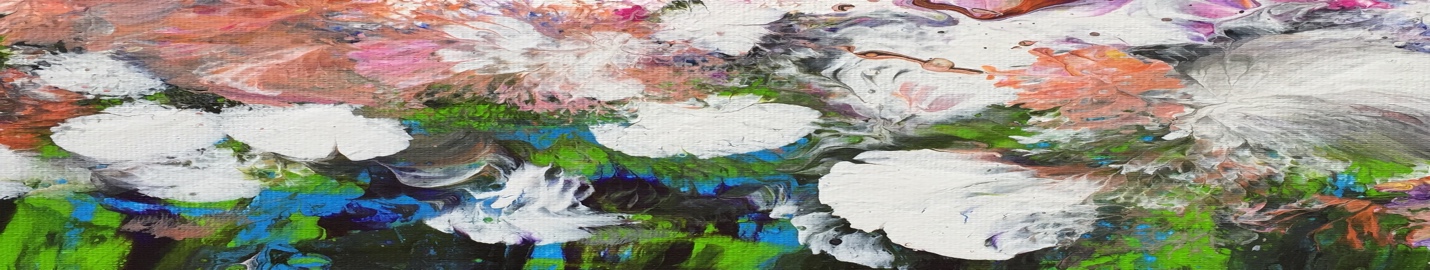 \Registration FormLearning to Listen: The Heart of RelatingPlease fill out the registration information below:
Please send your completed registration form, and a registration fee through e-transfer to openheartcouples@gmail.com.  Fee InformationBy April 15, 2021 – Early Bird Price: $225.75 (GST included) After April 15, 2021 – Regular Price: $241.50 (GST included)Receipts available upon request*
*You may wish to check with your extended health or wellness plan for details regarding possible coverage.
Cancellation Policy 
Full refund minus 10% administration fee before April 15, 2021. No refund thereafter. Contact Information:Today’s Date: ________________________First Name:_______________________ Last Name:____________________________Email: ________________________________Address:_______________________________________________________________Contact Phone Number: __________________________About You:Occupation:________________________________________Highest Degree/ Level of Education:_______________________________How did you hear about the Workshop Series? __________________________________________________________________________________________________________________________________________________________________________________________________________________Confidentiality Agreement:I agree to keep the names and any shared information of the other workshop participants confidential and not discuss them with anyone outside of the group.
Yes _____________________________________ (Please write you name here)Distress Lines:I understand that if I feel distressed, I can contact the following numbers:Crisis Line Canada: 1-800-784-2433Canada Suicide Prevention Service (CSPS): 1-833-456-4566Alberta Mental Health Helpline: 1-877-303-2642